.Ofício nºSenhor(a) Dirigente,PEDIDO DE ABERTURA DE SENHA – UNIDADE ESCOLARPEDIDO DE EXCLUSÃO DE SENHA SECUNDÁRIASem mais, Respeitosamente,Ao (a) Sr. (a)Dirigente Regional de EnsinoDespacho Dirigente Regional de Ensino De acordo. Encaminhe-se à CGRHEm	/	/	.Carimbo e Assinatura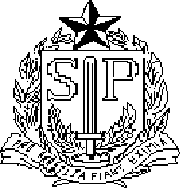 GOVERNO DO ESTADO DE SÃO PAULOSECRETARIA DE ESTADO DA EDUCAÇÃOCOORDENADORIA DE GESTÃO DE RECURSOS HUMANOSDIRETORIA DE ENSINO REGIÃO EEUNIDADE ESCOLAR:CIE:UNIDADE ESCOLAR:CIE:UNIDADE ESCOLAR:CIE:UNIDADE ESCOLAR:CIE:PAECPAPCJATIJBOEUNIDADE ESCOLAR:CIE:UNIDADE ESCOLAR:CIE:UNIDADE ESCOLAR:CIE:UNIDADE ESCOLAR:CIE:PAECPAPCJATIJBOE